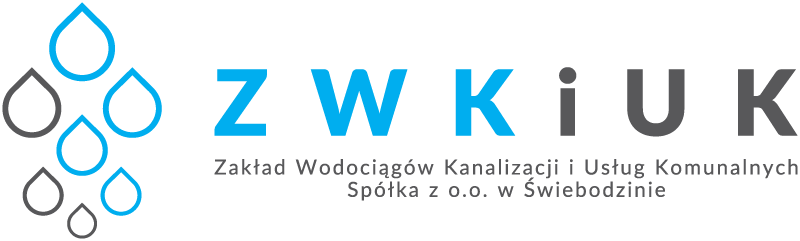 SPECYFIKACJA WARUNKÓW ZAMÓWIENIA (SWZ)dla zadania pn.„Dostawa w formie leasingu operacyjnego 2 pojazdów specjalistycznych do odbioru odpadów komunalnych oraz ładowarki teleskopowej do przeładunku odpadów komunalnych”przeprowadzonego zgodnie z postanowieniami ustawy z dnia 11 września 2019 roku Prawo zamówień publicznych (Dz.U. z 2021 roku, poz. 1129 z późn. zm.)Numer referencyjny nadany sprawie przez Zamawiającego: 1/8/ZWKiUKŚwiebodzin, dnia 27 sierpnia 2021 rokuZAMAWIAJĄCYZakład Wodociągów Kanalizacji i Usług Komunalnych Spółka z ograniczoną odpowiedzialnościąw Świebodzinieul. Młyńska 37, 66-200 ŚwiebodzinNIP: 9270009205KRS: 0000032476nr telefonu: +48 519 163 436e-mail: : l.grzybek@jerzmanowski.pladres strony internetowej: https://www.zwkiuk.swiebodzin.pl/ godziny pracy Zamawiającego: 7.00 – 15.00Postępowanie, którego dotyczy niniejszy dokument, prowadzone jest przy użyciu środków komunikacji elektronicznej. Składanie ofert następuje za pośrednictwem platformy zakupowej Open Nexus dostępnej pod adresem: https://www.platformazakupowa.pl/pn/zwkiuk_swiebodzin/proceedings (zwanej dalej „Platformą”).Wyjaśnienia i zmiany treści Specyfikacji Warunków Zamówienia (zwanej dalej „SWZ”) oraz inne dokumenty dotyczące zamówienia bezpośrednio związane z postępowaniem o jego udzielenie będą udostępniane pod adresem: https://www.platformazakupowa.pl/pn/zwkiuk_swiebodzin/proceedings Postępowanie, którego dotyczy niniejszy dokument oznaczone jest nr referencyjnym nadanym przez Zamawiającego: 1/8/ZWKiUK. Wykonawcy powinni we wszelkich kontaktach z Zamawiającym powoływać się na wyżej podane oznaczenie.TRYB UDZIELENIA ZAMÓWIENIAPostępowanie o udzielenie niniejszego zamówienia prowadzone jest na podstawie przepisów ustawy z dnia 11 września 2019 roku Prawo zamówień publicznych (Dz.U. z 2021 roku, poz. 1129 z późn. zm., zwana dalej „Pzp”), przepisów wykonawczych wydanych na jej podstawie oraz w sprawach nieuregulowanych ww. aktami prawnymi - przepisami ustawy z dnia 23 kwietnia 1964 roku Kodeks cywilny (Dz.U. z 2020 roku, poz. 1740 ze zm.) tj. w ramach przetargu nieograniczonego, o którym mowa w art. 132 i nast. Pzp o wartości szacunkowej przekraczającej równowartość kwoty określonej w obwieszczeniu wydanych na postawie art. 3 ust. 2 Pzp.Postępowanie o udzielenie zamówienia prowadzi się w języku polskim.Wszelkie rozliczenia związane z realizacją zamówienia publicznego, którego dotyczy niniejsza SWZ dokonywane będą wyłącznie w złotych polskich [PLN] tj. Zamawiający nie przewiduje rozliczenia w walutach obcych.Zamawiający nie dopuszcza i nie przewiduje:zwrotu wykonawcy kosztów udziału w postepowaniu,składania ofert wariantowych,zawarcia umowy ramowej,wyboru najkorzystniejszej oferty z zastosowaniem aukcji elektronicznej,przeprowadzenia wizji lokalnej,udzielenia zamówień, o których mowa w art. 214 ust. 1 pkt 7 i 8 Pzp.OPIS PRZEDMIOTU ZAMÓWIENIA Przedmiotem zamówienia jest realizacja zadania pn. „Dostawa w formie leasingu operacyjnego 2 pojazdów specjalistycznych do odbioru odpadów komunalnych oraz ładowarki teleskopowej do przeładunku odpadów komunalnych”.Szczegółowy opis przedmiotu zamówienia (i poszczególnych jego części) został opisany w załączniku nr 2a i 2b do SWZ.Szczegółowe informacje dotyczące realizacji przedmiotu zamówienia zostały opisane we wzorze umowy – stanowiącym załącznik nr 3 do SWZ.Zamawiający, zgodnie z art. 91 ust. 2 Pzp, informuje  iż dokonał podziału zamówienia na części, które zostały opisane w załączniku nr 2a i 2b do SWZ.Wykonawca może złożyć ofertę na jedną lub więcej części zamówienia.Za każdym razem, gdy w dalszej części SWZ nie wskazano inaczej, poszczególne postanowienia SWZ odnoszą się do wszystkich części zamówienia.Oznaczenie przedmiotu zamówienia wg wspólnego słownika zamówień CPV:34144510 Pojazdy do transportu odpadów.Wykonawca może powierzyć wykonanie części zamówienia podwykonawcy. W takim przypadku zamawiający żąda wskazania przez wykonawcę części zamówienia, których wykonanie zamierza powierzyć podwykonawcom, i podania przez wykonawcę firm podwykonawców. INFORMACJA O PRZEDMIOTOWYCH ŚRODKACH DOWODOWYCHZamawiający nie określa i nie przewiduje złożenia przez Wykonawcę przedmiotowych środków dowodowych. TERMIN WYKONANIA ZAMÓWIENIATermin wykonania Zamówienia dla wszystkich części przedmiotowego zamówienia (termin dostawy pojazdów):  10 grudnia 2021 roku.PODSTAWY WYKLUCZENIAZ postępowania o udzielenie zamówienia wyklucza się wykonawcę w przypadkach wskazanych w art. 108 PzpZamawiający przewiduje ponadto wykluczenie z udziału w przedmiotowym postepowaniu wykonawcy:który naruszył obowiązki dotyczące płatności podatków, opłat lub składek na ubezpieczenia społeczne lub zdrowotne, z wyjątkiem przypadku, o którym mowa w art. 108 ust. 1 pkt 3, chyba że wykonawca odpowiednio przed upływem terminu do składania wniosków o dopuszczenie do udziału w postępowaniu albo przed upływem terminu składania ofert dokonał płatności należnych podatków, opłat lub składek na ubezpieczenia społeczne lub zdrowotne wraz z odsetkami lub grzywnami lub zawarł wiążące porozumienie w sprawie spłaty tych należności (podst. prawna art. 109 ust. 1 pkt 1 Pzp),w stosunku do którego otwarto likwidację, ogłoszono upadłość, którego aktywami zarządza likwidator lub sąd, zawarł układ z wierzycielami, którego działalność gospodarcza jest zawieszona albo znajduje się on w innej tego rodzaju sytuacji wynikającej z podobnej procedury przewidzianej w przepisach miejsca wszczęcia tej procedury (podst. prawna art. 109 ust. 1 pkt 4 Pzp).Wykonawca może zostać wykluczony przez zamawiającego na każdym etapie postępowania o udzielenie zamówienia.Wykonawca nie podlega wykluczeniu na zasadach i na warunkach określonych w art. 109 ust. 3 oraz art. 110 ust. 2 Pzp (self cleansing).W celu potwierdzenia braku podstaw wykluczenia wykonawcy z udziału w postępowaniu o udzielenie zamówienia publicznego, zwanego dalej „postępowaniem”, zamawiający może żądać następujących podmiotowych środków dowodowychzaświadczenia właściwego naczelnika urzędu skarbowego potwierdzającego, że wykonawca nie zalega z opłacaniem podatków i opłat, w zakresie art. 109 ust. 1 pkt 1 ustawy, wystawionego nie wcześniej niż 3 miesiące przed jego złożeniem, a w przypadku zalegania z opłacaniem podatków i opłat wraz z zaświadczeniem zamawiający może żądać złożenia dokumentów potwierdzających, że odpowiednio przed upływem terminu do składania wniosków o dopuszczenie do udziału w postępowaniu albo przed upływem terminu składania ofert wykonawca dokonał płatności należnych podatków wraz z odsetkami lub grzywnami lub zawarł wiążące porozumienie w sprawie spłat tych należności;zaświadczenia albo innego dokumentu właściwej terenowej jednostki organizacyjnej Zakładu Ubezpieczeń Społecznych lub właściwego oddziału regionalnego lub właściwej placówki terenowej Kasy Rolniczego Ubezpieczenia Społecznego potwierdzającego, że wykonawca nie zalega z opłacaniem składek na ubezpieczenia społeczne i zdrowotne, w zakresie art. 109 ust. 1 pkt 1 ustawy, wystawionego nie wcześniej niż 3 miesiące przed jego złożeniem, a w przypadku zalegania z opłacaniem składek na ubezpieczenia społeczne lub zdrowotne wraz z zaświadczeniem albo innym dokumentem zamawiający żąda złożenia dokumentów potwierdzających, że odpowiednio przed upływem terminu składania wniosków o dopuszczenie do udziału w postępowaniu albo przed upływem terminu składania ofert wykonawca dokonał płatności należnych składek na ubezpieczenia społeczne lub zdrowotne wraz odsetkami lub grzywnami lub zawarł wiążące porozumienie w sprawie spłat tych należności;odpisu lub informacji z Krajowego Rejestru Sądowego lub z Centralnej Ewidencji i Informacji o Działalności Gospodarczej, w zakresie art. 109 ust. 1 pkt 4 ustawy, sporządzonych nie wcześniej niż 3 miesiące przed jej złożeniem, jeżeli odrębne przepisy wymagają wpisu do rejestru lub ewidencji;w pozostałym zakresie – oświadczenia wykonawcy o braku podstaw wykluczenia go z udziału w postepowaniu (w formie JEDZ).Jeżeli wykonawca ma siedzibę lub miejsce zamieszkania poza granicami Rzeczypospolitej Polskiej, zamiast zaświadczenia, o którym mowa w ust. 5 lit a powyżej, zaświadczenia albo innego dokumentu potwierdzającego, że wykonawca nie zalega z opłacaniem składek na ubezpieczenia społeczne lub zdrowotne, o których mowa ust. 5 lit a powyżej, lub odpisu albo informacji z Krajowego Rejestru Sądowego lub z Centralnej Ewidencji i Informacji o Działalności Gospodarczej, o których mowa w ust. 5 lit b – składa dokument lub dokumenty wystawione w kraju, w którym wykonawca ma siedzibę lub miejsce zamieszkania, potwierdzające odpowiednio, że:nie naruszył obowiązków dotyczących płatności podatków, opłat, lub składek na ubezpieczenie społeczne lub zdrowotne,nie otwarto jego likwidacji, nie ogłoszono upadłości, jego aktywami nie zarządza likwidator lub sąd, nie zawarł układu z wierzycielami, jego działalność gospodarcza nie jest zawieszona ani nie znajduje się on w innej tego rodzaju sytuacji wynikającej z podobnej procedury przewidzianej w przepisach miejsca wszczęcia tej procedury.Dokumenty, o których mowa w ust. 6 lit. a i b powyżej, powinny być wystawiony nie wcześniej niż 3 miesiące przed ich złożeniem.Jeżeli w kraju, w którym wykonawca ma siedzibę lub miejsce zamieszkania, nie wydaje się dokumentów, o których mowa w ust. 6, lub gdy dokumenty te nie odnoszą się do wszystkich przypadków, o których mowa w art. 108 ust. 1 pkt 1, 2 i 4 Pzp oraz art. 109 ust. 1 pkt 1 Pzp, zastępuje się je w całości lub w części dokumentem zawierającym odpowiednio oświadczenie wykonawcy, ze wskazaniem osoby albo osób uprawnionych do jego reprezentacji, lub oświadczenie osoby, której dokument miał dotyczyć, złożone przed notariuszem lub przed organem sądowym, administracyjnym albo organem samorządu zawodowego lub gospodarczego właściwym ze względu na siedzibę lub miejsce zamieszkania wykonawcy. Postanowienia ust. 7 stosuje się.W przypadku wątpliwości co do treści dokumentu złożonego przez wykonawcę, zamawiający może zwrócić się bezpośrednio do właściwych organów kraju, w którym wykonawca ma siedzibę lub miejsce zamieszkania, o udzielenie niezbędnych informacji dotyczących tego dokumentu.Zamawiający nie wzywa do złożenia podmiotowych środków dowodowych, jeżeli:może je uzyskać za pomocą bezpłatnych i ogólnodostępnych baz danych, w szczególności rejestrów publicznych w rozumieniu ustawy z dnia 17.02.2005 r. o informatyzacji działalności podmiotów realizujących zadania publiczne, o ile wykonawca wskazał w oświadczeniu, 
o którym mowa w art. 125 ust. 1 p.z.p dane umożliwiające dostęp do tych środków;podmiotowym środkiem dowodowym jest oświadczenie, którego treść odpowiada zakresowi oświadczenia, o którym mowa w art. 125 ust. 1.Wykonawca nie jest zobowiązany do złożenia podmiotowych środków dowodowych, które zamawiający posiada, jeżeli wykonawca wskaże te środki oraz potwierdzi ich prawidłowość i aktualność.W zakresie nieuregulowanym ustawą Pzp lub niniejszą SWZ do oświadczeń i dokumentów składanych przez Wykonawcę w postępowaniu zastosowanie mają w szczególności przepisy rozporządzenia Prezesa Rady Ministrów z dnia 30 grudnia 2020 roku w sprawie sposobu sporządzania i przekazywania informacji oraz wymagań technicznych dla dokumentów elektronicznych oraz środków komunikacji elektronicznej w postępowaniu o udzielenie zamówienia publicznego lub konkursie oraz rozporządzenia Ministra Rozwoju z dnia 23 grudnia 2020 roku w sprawie rodzajów podmiotowych środków dowodowych oraz innych dokumentów lub oświadczeń, jakich może żądać zamawiający od wykonawcy.INFORMACJE O WARUNKACH UDZIAŁU W POSTĘPOWANIUO udzielenie niniejszego zamówienia mogą ubiegać się Wykonawcy, którzy spełniają warunki określone w art. 112 ust. 1 Pzp dotyczące:zdolności do występowania w obrocie gospodarczym:Zamawiający nie przewiduje określenia warunków udziału w postępowaniu w tym zakresie.uprawnień do prowadzenia określonej działalności gospodarczej lub zawodowej, o ile wynika to z odrębnych przepisów:Zamawiający nie przewiduje określenia warunków udziału w postępowaniu w tym zakresie.sytuacji ekonomicznej lub finansowej:Zamawiający nie przewiduje określenia warunków udziału w postępowaniu w tym zakresie.zdolności technicznej lub zawodowej:Część 1: Warunek ten zostanie uznany za spełniony, jeżeli Wykonawca wykaże, że w okresie ostatnich 3 lat, a jeżeli okres prowadzenia działalności jest krótszy - w tym okresie wykonał lub wykonuje co najmniej dwie dostawy w formie: leasingu operacyjnego, leasingu finansowego bądź dostawy – pojazdów do odbioru odpadów o wartości początkowej w wysokości co najmniej 1.400 000,00 PLN brutto każda z dostaw.Część 2: Warunek ten zostanie uznany za spełniony, jeżeli Wykonawca wykaże, że w okresie ostatnich 3 lat, a jeżeli okres prowadzenia działalności jest krótszy - w tym okresie wykonał lub wykonuje co najmniej dwie dostawy w formie: leasingu operacyjnego, leasingu finansowego bądź dostawy – pojazdów do odbioru odpadów o wartości początkowej w wysokości co najmniej 600 000,00 PLN brutto każda z dostaw.Uwaga: W celu wykazania spełnienia przedmiotowego warunku Zamawiający żąda, aby Wykonawca przedłożył wykaz dostaw wraz z podaniem ich wartości, przedmiotu, dat wykonania i podmiotów, na rzecz których dostawy zostały wykonane lub są wykonywane, oraz załączeniem dowodów określających, czy te dostawy zostały wykonane lub są wykonywane należycie, przy czym dowodami, o których mowa są referencje bądź inne dokumenty sporządzone przez podmiot, na rzecz którego dostawy zostały wykonane, a w przypadku świadczeń powtarzających się lub ciągłych są wykonywane, a jeżeli wykonawca z przyczyn niezależnych od niego nie jest w stanie uzyskać tych dokumentów – oświadczenie wykonawcy; w przypadku świadczeń powtarzających się lub ciągłych nadal wykonywanych referencje bądź inne dokumenty potwierdzające ich należyte wykonywanie powinny być wystawione w okresie ostatnich 3 miesięcy – sporządzony według wzoru stanowiącego Załącznik nr 6 do SWZ.Wykonawca, w przypadku polegania na zdolnościach lub sytuacji podmiotów udostępniających zasoby, przedstawia, wraz z oświadczeniem, o którym mowa w 6 SWZ, także oświadczenie podmiotu udostępniającego zasoby, potwierdzające brak podstaw wykluczenia tego podmiotu oraz odpowiednio spełnianie warunków udziału w postępowaniu, w zakresie, w jakim wykonawca powołuje się na jego zasoby, zgodnie z katalogiem dokumentów określonych w Rozdziale 6 SWZ .WERYFIKACJA SPEŁNIENIA WARUNKÓW UDZIAŁU W POSTEPOWANIU ORAZ BRAKU PODSTAW WYKLUCZENIAWykonawca dołącza do oferty dołącza oświadczenie o niepodleganiu wykluczeniu, spełnianiu warunków udziału w postępowaniu w zakresie wskazanym przez Zamawiającego.Oświadczenie, o którym mowa w  pkt 1, składa się na formularzu jednolitego europejskiego dokumentu zamówienia, sporządzonym zgodnie ze wzorem standardowego formularza określonego w rozporządzeniu wykonawczym Komisji (UE) 2016/7 z dnia 5 stycznia 2016 r. ustanawiającym standardowy formularz jednolitego europejskiego dokumentu zamówienia (Dz. Urz. UE L 3 z 06.01.2016, str. 16), zwanego dalej "jednolitym dokumentem".Oświadczenie, o którym mowa w pkt 1, stanowi dowód potwierdzający brak podstaw wykluczenia, spełnianie warunków udziału w postępowaniu, odpowiednio na dzień składania ofert, tymczasowo zastępujący wymagane przez zamawiającego podmiotowe środki dowodowe.W przypadku wspólnego ubiegania się o zamówienie przez wykonawców, oświadczenie, o którym mowa w pkt 1, składa każdy z wykonawców. Oświadczenia te potwierdzają brak podstaw wykluczenia oraz spełnianie warunków udziału w postępowaniu w zakresie, w jakim każdy z wykonawców wykazuje spełnianie warunków udziału w postępowaniu.Wykonawca, w przypadku polegania na zdolnościach lub sytuacji podmiotów udostępniających zasoby, przedstawia, wraz z oświadczeniem, o którym mowa w pkt 1, także oświadczenie podmiotu udostępniającego zasoby, potwierdzające brak podstaw wykluczenia tego podmiotu oraz odpowiednio spełnianie warunków udziału w postępowaniu, w zakresie, w jakim wykonawca powołuje się na jego zasoby.Wykonawca może wykorzystać jednolity dokument złożony w odrębnym postępowaniu o udzielenie zamówienia, jeżeli potwierdzi, że informacje w nim zawarte pozostają prawidłowe.Treść JEDZ określona została w załączniku nr 4 do SWZ. JEDZ Wykonawca sporządza, pod rygorem nieważności, w formie elektronicznej. Oświadczenie JEDZ składane będzie wraz z ofertą przez wszystkich Wykonawców. Również JEDZ podmiotu trzeciego, w sytuacji, gdy Wykonawca będzie ewentualnie polegał na zdolnościach technicznych lub zawodowych lub sytuacji finansowej lub ekonomicznej, należy złożyć  wraz z ofertą. Wykonawca nie jest zobowiązany do złożenia podmiotowych środków dowodowych, które zamawiający posiada, jeżeli wykonawca wskaże te środki oraz potwierdzi ich prawidłowość i aktualność.Jeżeli jest to niezbędne do zapewnienia odpowiedniego przebiegu postępowania o udzielenie zamówienia, zamawiający może na każdym etapie postępowania, w tym na etapie składania ofert podlegających negocjacjom lub niezwłocznie po ich złożeniu, wezwać wykonawców do złożenia wszystkich lub niektórych podmiotowych środków dowodowych aktualnych na dzień ich złożenia.Jeżeli zachodzą uzasadnione podstawy do uznania, że złożone uprzednio podmiotowe środki dowodowe nie są już aktualne, zamawiający może w każdym czasie wezwać wykonawcę lub wykonawców do złożenia wszystkich lub niektórych podmiotowych środków dowodowych, aktualnych na dzień ich złożenia.W zakresie nieuregulowanym w niniejszym dziale znajdują zastosowanie przepisy Pzp, w szczególności art. 126 i 128 PzpWYKONAWCY WSPÓLNIE UBIEGAJĄCY SIĘ O UDZIELENIE ZAMÓWIENIAWykonawcy wspólnie ubiegający się o udzielenie niniejszego zamówienia powinni spełniać warunki udziału w postępowaniu oraz złożyć dokumenty potwierdzające spełnianie tych warunków zgodnie z zapisami zawartymi w pkt 6 i 7 SWZ.Ponadto tacy Wykonawcy ustanawiają Pełnomocnika do reprezentowania ich w niniejszym postępowaniu albo reprezentowania ich w postępowaniu i zawarcia umowy w sprawie zamówienia publicznego. Zaleca się, aby Pełnomocnikiem był jeden z Wykonawców wspólnie ubiegających się o udzielenie zamówienia. Wszelka korespondencja prowadzona będzie wyłącznie z Pełnomocnikiem.Wykonawcy wspólnie ubiegający się o niniejsze zamówienie, których oferta zostanie uznana za najkorzystniejszą, przed podpisaniem umowy o realizację zamówienia, mogą zostać wezwani do przedstawienia Zamawiającemu umowy regulującej ich współpracę.Zamawiający wymaga podania w ofercie, które z elementy przedmiotu zamówienia zostaną wykonane przez poszczególnych wykonawców występujących wspólnie. SPOSÓB OCENY OFERTSposób obliczenia ceny:Podana w ofercie cena musi być wyrażona w złotych polskich [PLN]. Cena musi uwzględniać wszystkie wymagania określone w SWZ oraz obejmować wszelkie koszty, jakie poniesie Wykonawca z tytułu należytej oraz zgodnej z obowiązującymi przepisami realizacji przedmiotu zamówienia. Wykonawcy ustalają wysokość wynagrodzenia za wykonanie przedmiotu zamówienia poprzez wypełnienie Formularza Oferty – na druku stanowiącym Załącznik nr 1 do niniejszej SWZ. Sposób zapłaty i rozliczenia za realizację niniejszego zamówienia, określone zostały 
w załączniku nr 3 do SWZ (projektowane postanowienia umowy w sprawie zamówienia publicznego, które zostaną wprowadzone do umowy w sprawie zamówienia publicznego).Jeżeli złożono ofertę, której wybór prowadziłby do powstania u Zamawiającego obowiązku podatkowego zgodnie z przepisami o podatku VAT, Zamawiający w celu oceny takiej oferty dolicza do przedstawionej w niej ceny podatek VAT, który miałby obowiązek rozliczyć zgodnie z obowiązującymi przepisami. W ofercie, o której mowa powyżej wykonawca ma obowiązek:poinformowania zamawiającego, że wybór jego oferty będzie prowadził do powstania u zamawiającego obowiązku podatkowego;wskazania nazwy (rodzaju) towaru lub usługi, których dostawa lub świadczenie będą prowadziły do powstania obowiązku podatkowego;wskazania wartości towaru lub usługi objętego obowiązkiem podatkowym zamawiającego, bez kwoty podatku;wskazania stawki podatku od towarów i usług, która zgodnie z wiedzą wykonawcy, będzie miała zastosowanie.Ryzyko oszacowania wszelkich kosztów związanych z realizacją przedmiotu zamówienia ponosi Wykonawca.Wykonawca nie może żądać podwyższenia wynagrodzenia, chociażby w czasie zawierania umowy nie można było przewidzieć rozmiaru lub kosztów prac.Kryteria oceny ofert:Zamawiający oceni i porówna jedynie te oferty, które: zostaną złożone przez Wykonawców niewykluczonych przez Zamawiającego z niniejszego postępowania,nie zostaną odrzucone przez Zamawiającego. Oferty zostaną ocenione przez Zamawiającego w oparciu o następujące kryteria oceny ofert:Zamawiający wybierze ofertę, która uzyska najwyższą ilość punktów, obliczoną wg wzoru:         najniższa cena brutto z ofertCena = -------------------------------------------------   x 100         cena brutto oferty badanejMaksymalna ilość punktów, jaką można uzyskać w powyższym kryterium: 100 punktów. Obliczenia dokonywane będą z dokładnością do dwóch miejsc po przecinku.  Ocena punktowa oferty.Za najkorzystniejszą zostanie uznana oferta, która uzyska największą liczbę punktów.Zamawiający udzieli zamówienia Wykonawcy, którego oferta (albo oferta dodatkowa) uzyska największą ilość punktów w ostatecznej ocenie punktowej.Każda oferta może uzyskać maksymalnie 100 pkt.Jeżeli Zamawiający nie może dokonać wyboru oferty najkorzystniejszej ze względu na to, że złożone oferty uzyskały tą samą ilość punktów, Zamawiający wybierze tą ofertę, której cena będzie niższa.Jeżeli Zamawiający nie może dokonać wyboru oferty najkorzystniejszej ze względu na to, że zostały złożone oferty o takiej samej cenie, Zamawiający wezwie wykonawców, którzy złożyli te oferty, do złożenia w terminie określonym  przez Zamawiającego ofert dodatkowych. Wykonawcy, składając oferty dodatkowe, nie mogą zaoferować cen wyższych niż zaoferowane w złożonych ofertach.WADIUM I ZABEZPIECZENIE NALEŻYTEGO WYKONANIA UMOWYWadium: Każdy Wykonawca zobowiązany jest zabezpieczyć swoją ofertę wadium (dla każdej z części osobno) w wysokości:Część 1:   54 000  netto złotychCzęść 2:   24 000 netto  złotych;Wadium wnosi się przed upływem terminu składania ofert i utrzymuje nieprzerwanie do dnia upływu terminu związania ofertą, z wyjątkiem przypadków, o których mowa w art. 98 ust. 1 pkt 2 i 3 oraz ust. 2 p.z.p.Wadium może być wniesione w następujących formach:pieniądzu;gwarancjach bankowych;gwarancjach ubezpieczeniowych;poręczeniach udzielanych przez podmioty, o których mowa w art. 6b ust. 5 pkt 2 ustawy z dnia 9 listopada 2000 r. o utworzeniu Polskiej Agencji Rozwoju Przedsiębiorczości (Dz. U. z 2019 roku, poz. 310, 836 i 1572).W przypadku składania przez Wykonawcę wadium w formie gwarancji, gwarancja powinna być sporządzona zgodnie z obowiązującym prawem i winna zawierać następujące elementy:nazwę dającego zlecenie (Wykonawcy), beneficjenta gwarancji (Zamawiającego), gwaranta (banku lub instytucji ubezpieczeniowej udzielających gwarancji) oraz wskazanie ich siedzib, określenie wierzytelności, która ma być zabezpieczona gwarancją, kwotę gwarancji, termin ważności gwarancji,zobowiązanie gwaranta do zapłacenia kwoty gwarancji na pierwsze pisemne żądanie Zamawiającego musi obejmować sytuację, o których mowa w art. 98 ust. 6 Pzpw przypadku Wykonawców wspólnie ubiegających się o udzielenie zamówienia (art. 58 Pzp), Zamawiający wymaga aby gwarancja obejmowała swą treścią (tj. zobowiązanych z tytułu poręczenia lub gwarancji) wszystkich Wykonawców wspólnie ubiegających się o udzielenie zamówienia lub aby z jej treści wynikało, że zabezpiecza ofertę Wykonawców wspólnie ubiegających się o udzielenie zamówienia (konsorcjum);termin obowiązywania gwarancji nie może być krótszy niż termin związania ofertą (z zastrzeżeniem iż pierwszym dniem związania ofertą jest dzień składania ofert); w treści gwarancji powinna znaleźć się nazwa oraz numer przedmiotowego postępowania.Postanowienia ust. 1.4. powyżej stosuje się odpowiednio do poręczeń, określonych powyżej w ust. 1.3. lit d powyżej.Wadium wnoszone w pieniądzu należy wpłacić przelewem na następujący rachunek Zamawiającego:SANTANDER BANK POLSKA S.A  56 1090 1593 0000 0000 5901 5463 tytuł (wadium, nr sprawy 1/8/ZWKiUK – część [wpisać odpowiedni numer części])Wadium wnoszone w innych dopuszczonych przez Zamawiającego formach należy przekazać Zamawiającemu w oryginale, w postaci elektronicznej.Zwrot wadium następuje na zasadach określonych w art. 98 ust. 1-5 PzpUtrata wadium następuje w przypadkach określonych w art. 98 ust. 6 PzpZabezpieczenie należytego wykonania umowy:Zamawiający wymaga wniesienia zabezpieczenia należytego wykonania umowy.Zabezpieczenie służy pokryciu roszczeń z tytułu niewykonania lub nienależytego wykonania umowy. Wysokość zabezpieczenia należytego wykonania umowy:Zamawiający ustala zabezpieczenie należytego wykonania umowy zawartej w wyniku postępowania o udzielenie niniejszego zamówienia w wysokości 5% ceny całkowitej podanej w ofercie przedstawionej przez Wykonawcę.Oryginał dokumentu potwierdzającego wniesienie zabezpieczenia należytego wykonania umowy musi być dostarczony do Zamawiającego przed podpisaniem umowy.Zabezpieczenie należytego wykonania umowy może być wniesione według wyboru Wykonawcy, w jednej lub w kilku następujących formach: pieniądzu,poręczeniach bankowych lub poręczeniach spółdzielczej kasy oszczędnościowo-kredytowej, z tym że zobowiązanie kasy jest zawsze zobowiązaniem pieniężnym,gwarancjach bankowych,gwarancjach ubezpieczeniowych,poręczeniach udzielanych przez podmioty, o których mowa w art. 6b ust. 5 pkt 2 ustawy z dnia 9 listopada 2000 r. o utworzeniu Polskiej Agencji Rozwoju Przedsiębiorczości.Zabezpieczenie wnoszone w pieniądzu Wykonawca wpłaci przelewem na następujący rachunek bankowy Zamawiającego: SANTANDER BANK POLSKA S.A56 1090 1593 0000 0000 5901 5463tytuł (zabezpieczenie umowy – część [wpisać odpowiedni numer części])Jeżeli zabezpieczenie wniesiono w pieniądzu, Zamawiający przechowuje je na oprocentowanym rachunku bankowym. Zamawiający zwraca zabezpieczenie wniesione w pieniądzu z odsetkami wynikającymi z umowy rachunku bankowego, na którym było ono przechowywane, pomniejszone o koszt prowadzenia tego rachunku oraz prowizji bankowej za przelew pieniędzy na rachunek bankowy Wykonawcy.W przypadku składania przez Wykonawcę zabezpieczenia należytego wykonania umowy w formie gwarancji, gwarancja powinna być sporządzona zgodnie z obowiązującym prawem i winna zawierać następujące elementy: nazwę dającego zlecenie (Wykonawcy), beneficjenta gwarancji (Zamawiającego), gwaranta (banku lub instytucji ubezpieczeniowej udzielających gwarancji) oraz wskazanie ich siedzib, określenie wierzytelności, która ma być zabezpieczona gwarancją, kwotę gwarancji, termin ważności gwarancji,wszelkie spory mogące wyniknąć z gwarancji będą rozstrzygane przez sąd właściwy miejscowo dla siedziby Zamawiającego. Postanowienia pkt 2.7. powyżej stosuje się odpowiednio do poręczeń, określonych w pkt 2.4. lit b i e powyżej.Jeżeli Wykonawca, którego oferta została wybrana jako najkorzystniejsza nie wniesie wymaganego zabezpieczenia należytego wykonania umowy, Zamawiający może dokonać ponownego badania i oceny ofert spośród ofert pozostałych w postępowaniu wykonawców oraz wybrać najkorzystniejsza ofertę albo unieważnić postępowanie stosownie do treści art. 263 ustawy PZP.Do zmiany formy zabezpieczenia należytego wykonania umowy w trakcie realizacji umowy stosuje się art. 451 ustawy PZP.Zwrot zabezpieczenia należytego wykonania umowy: Zamawiający zwraca zabezpieczenie w terminie 30 dni od dnia wykonania zamówienia i uznania przez Zamawiającego za należycie wykonane.KOMUNIKACJA MIĘDZY STRONAMIInformacje ogólneKomunikacja między Zamawiającym a Wykonawcami odbywa się przy użyciu Platformy oraz poczty elektronicznej. Wymagania techniczne i organizacyjne sporządzania, wysyłania i odbierania korespondencji elektronicznej opisane zostały w:„Regulaminie Internetowej Platformy zakupowej platformazakupowa.pl Open Nexus Sp. z o. o.” dostępnym pod adresem https://platformazakupowa.pl/strona/1-regulamin oraz „Instrukcji dla wykonawców” dostępnej pod adresem https://platformazakupowa.pl/strona/45-instrukcje. Zamawiający wyznacza następujące osoby do kontaktu z Wykonawcami:Pan Łukasz Grzybek, tel. +48 519 163 436; email l.grzybek@jerzmanowski.plz którym można skontaktować się w godzinach pracy ZamawiającegoW postępowaniu o udzielenie zamówienia komunikacja między Zamawiającym a Wykonawcami, w tym złożenie ofert oraz JEDZ, odbywa się wyłącznie za pośrednictwem Platformy. Zamawiający dopuszcza również możliwość składania dokumentów elektronicznych, oświadczeń lub elektronicznych kopii dokumentów lub oświadczeń (innych niż oferta i JEDZ) za pomocą poczty elektronicznej, na wskazany w pkt 1.3. adres email.Zamawiający będzie przekazywał Wykonawcom informacje za pośrednictwem platformazakupowa.pl. Informacje dotyczące odpowiedzi na pytania, zmiany specyfikacji, zmiany terminu składania i otwarcia ofert Zamawiający będzie zamieszczał na platformie w sekcji “Komunikaty”. Korespondencja, której zgodnie z obowiązującymi przepisami adresatem jest konkretny wykonawca, będzie przekazywana za pośrednictwem platformazakupowa.pl do konkretnego wykonawcy.Wykonawca jako podmiot profesjonalny ma obowiązek sprawdzania komunikatów i wiadomości bezpośrednio na platformazakupowa.pl przesłanych przez zamawiającego, gdyż system powiadomień może ulec awarii lub powiadomienie może trafić do folderu SPAM.Pytania dotyczące korzystania z Platformy Zakupowej, procesu składania ofert na Platformie Zakupowej, rejestracji na Platformie Zakupowej czy innych aspektów technicznych związanych z korzystaniem z Platformy Zakupowej należy kierować do Centrum Wsparcia Klienta dostępnym od poniedziałku do piątku w godzinach od 08:00 do 17:00 pod numerem  tel. 22 101 02 02, e-mail: cwk@platformazakupowa.pl. Zamawiający nie ponosi odpowiedzialności za złożenie oferty w sposób niezgodny z Instrukcją korzystania z platformazakupowa.pl, w szczególności za sytuację, gdy Zamawiający zapozna się z treścią oferty przed upływem terminu składania ofert (np. złożenie oferty w zakładce „Wyślij wiadomość do zamawiającego”). Taka oferta zostanie uznana przez Zamawiającego za ofertę handlową i nie będzie brana pod uwagę w przedmiotowym postępowaniu, ponieważ nie został spełniony obowiązek narzucony w art. 221 Ustawy Prawo Zamówień Publicznych.Zamawiający nie przewiduje sposobu komunikowania się z Wykonawcami w inny sposób niż przy użyciu środków komunikacji elektronicznej, wskazanej w SWZ.Sposób sporządzenia dokumentów elektronicznych, oświadczeń lub elektronicznych kopii dokumentów lub oświadczeń musi być zgodny z wymaganiami określonymi w rozporządzeniu Prezesa Rady Ministrów z dnia 30 grudnia 2020 roku w sprawie sposobu sporządzania i przekazywania informacji oraz wymagań technicznych dla dokumentów elektronicznych oraz środków komunikacji elektronicznej w postępowaniu o udzielenie zamówienia publicznego lub konkursie oraz rozporządzenia Ministra Rozwoju z dnia 23 grudnia 2020 roku w sprawie rodzajów podmiotowych środków dowodowych oraz innych dokumentów lub oświadczeń, jakich może żądać zamawiający od wykonawcy.KWESTIE FORMALNE ZWIĄZANE Z PRZYGOTOWANIEM OFERT:Opis sposobu przygotowywania ofert:Wykonawca może złożyć tylko jedną ofertę na każdą część zamówienia.Treść oferty musi odpowiadać treści SWZ.Wykonawca składa ofertę w oryginale wraz z wymaganymi dokumentami za pośrednictwem „Formularza składania oferty” Platformy Zakupowej Open Nexus, dostępnej pod adresem https://www.platformazakupowa.pl/pn/zwkiuk_swiebodzin/proceedings w miejscu publikacji dokumentacji zamówienia przedmiotowego postępowania.Rozszerzenia plików wykorzystywanych przez Wykonawców muszą być zgodne z Załącznikiem nr 2 do “Rozporządzenia Rady Ministrów w sprawie Krajowych Ram Interoperacyjności, minimalnych wymagań dla rejestrów publicznych i wymiany informacji w postaci elektronicznej oraz minimalnych wymagań dla systemów teleinformatycznych”. Zamawiający rekomenduje wykorzystanie formatów: .pdf, .doc, .docx, .xls, .xlsx, .jpg (.jpeg) ze szczególnym wskazaniem na .pdf. W celu ewentualnej kompresji danych Zamawiający rekomenduje wykorzystanie jednego z rozszerzeń: .zip, .7ZOfertę składa się na Formularzu Ofertowym - zgodnie z Załącznikiem numer 1 do SWZ. Wraz z ofertą Wykonawca jest zobowiązany złożyć:oświadczenia, o których mowa w Rozdziale 6 i 7 SWZ (w tym JEDZ);dowód wniesienia wadium na daną część;dokumenty, z których wynika prawo do podpisania oferty; zobowiązanie innego podmiotu, o którym mowa w Rozdziale 7 SWZ, w tym JEDZ takiego podmiotu (jeżeli dotyczy);odpowiednie pełnomocnictwa  (jeżeli dotyczy). Wykonawca, na wezwanie Zamawiającego w trybie art. 126 ust. 1 Pzp, zobowiązany jest złożyć:wykaz wykonanych dostaw;odpis z CEiDG lub KRS;zaświadczenia właściwego naczelnika urzędu skarbowego, o którym mowa w rozdziale 6 SWZ;zaświadczenia albo innego dokumentu właściwej terenowej jednostki organizacyjnej Zakładu Ubezpieczeń Społecznych lub właściwego oddziału regionalnego lub właściwej placówki terenowej Kasy Rolniczego Ubezpieczenia Społecznego, o którym mowa w rozdziale 6 SWZ.Oferta powinna być podpisana przez osobę upoważnioną do reprezentowania Wykonawcy, zgodnie z formą reprezentacji Wykonawcy określoną w rejestrze lub innym dokumencie, właściwym dla danej formy organizacyjnej Wykonawcy albo przez upełnomocnionego przedstawiciela Wykonawcy. W celu potwierdzenia, że osoba działająca w imieniu wykonawcy jest umocowana do jego reprezentowania, zamawiający żąda od wykonawcy odpisu lub informacji z Krajowego Rejestru Sądowego, Centralnej Ewidencji i Informacji o Działalności Gospodarczej lub innego właściwego rejestru. W przypadku podpisania oferty przez pełnomocnika, do oferty należy dołączyć stosowne pełnomocnictwo dla takiego pełnomocnika. Pełnomocnictwo powinno być załączone w oryginale lub kopii notarialnie potwierdzonej. W przypadku gdy Wykonawca nie posiada pełnomocnictwa w formie elektronicznej oryginalnej (tj. z kwalifikowanym podpisem elektronicznym osoby uprawnionej do jego udzielenia) a posiada dla danej osoby pełnomocnictwo tylko w formie papierowej pisemnej (tj. z własnoręcznym podpisem osoby uprawnionej do jego udzielenia), może złożyć kopię pełnomocnictwa notarialnie poświadczoną elektronicznie.Wykonawca może przed upływem terminu do składania ofert określonym w niniejszej SWZ wycofać ofertę za pośrednictwem „Formularza składania oferty” Platformy Zakupowej. Z uwagi na to, że złożona oferta zostaje zaszyfrowana, nie ma możliwości zmiany oferty poprzez jej edycję, a wyłącznie poprzez wycofanie oferty i złożenie nowej. Złożenie nowej oferty w miejsce wycofanej należy wykonać przed upływem terminu składania ofert.Zasady korzystania z Platformy Zakupowej, jak również sposób składania oferty, zmiany oferty i wycofania oferty, w tym także podpisywanie dokumentów kwalifikowanym podpisem elektronicznym opisane zostały w:„Regulaminie Internetowej Platformy zakupowej platformazakupowa.pl Open Nexus Sp. z o. o.” dostępnym pod adresem https://platformazakupowa.pl/strona/1-regulamin oraz „Instrukcji dla wykonawców” dostępnej pod adresem https://platformazakupowa.pl/strona/45-instrukcje. Sposób sporządzenia oraz przekazywania dokumentów elektronicznych musi być zgodny z wymaganiami określonymi w Rozporządzeniu Prezesa Rady Ministrów z dnia 30 grudnia 2020 r. w sprawie sposobu sporządzania i przekazywania informacji oraz wymagań technicznych dla dokumentów elektronicznych oraz środków komunikacji elektronicznej w postępowaniu o udzielenie zamówienia publicznego lub konkursie oraz Rozporządzeniu Ministra Rozwoju, Pracy i technologii  z dnia 23 grudnia 2020 r. w sprawie podmiotowych środków dowodowych oraz innych dokumentów lub oświadczeń, jakich może żądać Zamawiający od wykonawcy.Wykonawca zobowiązany jest do zapoznania się z dokumentacją postępowania oraz dokumentami, o których mowa w ppkt 1.10. i 1.11 powyżej w celu prawidłowego przygotowania i złożenia oferty. Wykonawca ponosi wszelkie koszty związane z przygotowaniem i złożeniem oferty.Zamawiający, zgodnie z Rozporządzeniem Prezesa Rady Ministrów z dnia 31 grudnia 2020r. w sprawie sposobu sporządzania i przekazywania informacji oraz wymagań technicznych dla dokumentów elektronicznych oraz środków komunikacji elektronicznej w postępowaniu o udzielenie zamówienia publicznego lub konkursie, określa niezbędne wymagania sprzętowo - aplikacyjne umożliwiające pracę na platformazakupowa.pl, tj.:stały dostęp do sieci Internet o gwarantowanej przepustowości nie mniejszej niż 512 kb/s,komputer klasy PC lub MAC o następującej konfiguracji: pamięć min. 2 GB Ram, procesor Intel IV 2 GHZ lub jego nowsza wersja, jeden z systemów operacyjnych - MS Windows 7, Mac Os x 10 4, Linux, lub ich nowsze wersje,zainstalowana dowolna przeglądarka internetowa, w przypadku Internet Explorer minimalnie wersja 10.0,włączona obsługa JavaScript,zainstalowany program Adobe Acrobat Reader lub inny obsługujący format plików .pdf,Szyfrowanie na platformazakupowa.pl odbywa się za pomocą protokołu TLS 1.3.Oznaczenie czasu odbioru danych przez platformę zakupową stanowi datę oraz dokładny czas (hh:mm:ss) generowany wg czasu lokalnego serwera synchronizowanego z zegarem Głównego Urzędu Miar.Informacje stanowiące tajemnicę przedsiębiorstwa w rozumieniu przepisów ustawy z dnia 16 kwietnia 1993 r. o zwalczaniu nieuczciwej konkurencji:przez tajemnicę przedsiębiorstwa rozumie się informacje techniczne, technologiczne, organizacyjne przedsiębiorstwa lub inne informacje posiadające wartość gospodarczą, które jako całość lub w szczególnym zestawieniu i zbiorze ich elementów nie są powszechnie znane osobom zwykle zajmującym się tym rodzajem informacji albo nie są łatwo dostępne dla takich osób, o ile uprawniony do korzystania z informacji lub rozporządzania nimi podjął, przy zachowaniu należytej staranności, działania w celu utrzymania ich w poufności,nie ujawnia się informacji stanowiących tajemnicę przedsiębiorstwa w rozumieniu przepisów ustawy z dnia 16 kwietnia 1993 r. o zwalczaniu nieuczciwej konkurencji, jeżeli wykonawca wraz z przekazaniem takich informacji, zastrzegł, że nie mogą być one udostępniane oraz wykazał, że zastrzeżone informacje stanowią tajemnicę przedsiębiorstwa,wszelkie informacje stanowiące tajemnicę przedsiębiorstwa w rozumieniu ustawy z dnia 16 kwietnia 1993 r. o zwalczaniu nieuczciwej konkurencji, które Wykonawca zastrzeże jako tajemnicę przedsiębiorstwa, powinny zostać załączone w osobnym miejscu „Formularza składania oferty” Platformy Zakupowej, przeznaczonym na zamieszczenie tajemnicy przedsiębiorstwa; każdy dokument zawierający tajemnicę przedsiębiorstwa powinien zostać zamieszczony w wydzielonym, odrębnym pliku wyraźnie oznaczonym „Tajemnica przedsiębiorstwa – nie udostępniać”; Zamawiający nie ponosi odpowiedzialności za niezgodne z SWZ oznaczenie tajemnicy przedsiębiorstwa. Oferta oraz pozostałe oświadczenia i dokumenty, dla których Zamawiający określił wzory w formie formularzy zamieszczonych w załącznikach do SWZ, powinny być sporządzone zgodnie z tymi wzorami, co do treści oraz opisu kolumn i wierszy.Podmiotowe środki dowodowe lub inne dokumenty, w tym dokumenty potwierdzające umocowanie do reprezentowania, sporządzone w języku obcym przekazuje się wraz z tłumaczeniem na język polski.Sposób oraz termin składania ofert:Ofertę oraz JEDZ, sporządza się, pod rygorem nieważności, w formie elektronicznej. Zgodnie z art. 78(1) Kodeksu cywilnego do zachowania elektronicznej formy czynności prawnej wystarcza złożenie oświadczenia woli w postaci elektronicznej i opatrzenie go kwalifikowanym podpisem elektronicznym.Ofertę należy złożyć za pośrednictwem Platformy w nieprzekraczalnym terminie do dnia 30 września 2021 roku do godz. 9.00. Oferta złożona po terminie zostanie odrzucona.Termin otwarcia ofert:Otwarcie ofert nastąpi w dniu: 30 września 2021 roku o godz. 10.00.Otwarcie ofert następuje poprzez odszyfrowanie ofert złożonych za pośrednictwem Platformy.Zamawiający, najpóźniej przed otwarciem ofert, udostępnia na stronie internetowej prowadzonego postępowania informację o kwocie, jaką zamierza przeznaczyć na sfinansowanie zamówienia. Niezwłocznie po otwarciu ofert Zamawiający zamieści na stronie internetowej informację z otwarcia ofert. Zamawiający, niezwłocznie po otwarciu ofert, udostępnia na stronie internetowej prowadzonego postępowania informacje o:nazwach albo imionach i nazwiskach oraz siedzibach lub miejscach prowadzonej działalności gospodarczej albo miejscach zamieszkania wykonawców, których oferty zostały otwarte;cenach zawartych w ofertach.Termin związania ofertą:Wykonawca jest związany ofertą do upływu terminu określonego datą w dokumentach zamówienia, jednak nie dłużej niż 90 dni, od dnia upływu terminu składania ofert. Termin związania ofertą upływa dnia 12 grudnia 2021 roku.W przypadku gdy wybór najkorzystniejszej oferty nie nastąpi przed upływem terminu związania ofertą, o którym mowa w pkt 4.1. powyżej, Zamawiający przed upływem terminu związania ofertą, zwraca się jednokrotnie do wykonawców o wyrażenie zgody na przedłużenie tego terminu o wskazywany przez niego okres, nie dłuższy niż 60 dni.Przedłużenie terminu związania ofertą, o którym mowa w ust. 2, wymaga złożenia przez wykonawcę pisemnego oświadczenia o wyrażeniu zgody na przedłużenie terminu związania ofertą.W przypadku gdy zamawiający żąda wniesienia wadium, przedłużenie terminu związania ofertą, o którym mowa w pkt 4.2. powyżej, następuje wraz z przedłużeniem okresu ważności wadium albo, jeżeli nie jest to możliwe, z wniesieniem nowego wadium na przedłużony okres związania ofertą.PROJEKTOWANE POSTANOWIENIA UMOWY W SPRAWIE ZAMÓWIENIA PUBLICZNEGO, KTÓRE ZOSTANĄ WPROWADZONE DO UMOWY W SPRAWIE ZAMÓWIENIA PUBLICZNEGOProjektowane postanowienia umowy w sprawie zamówienia, które zostaną wprowadzone do treści tej umowy, zawarte są w Załączniku nr 3 do SWZ.Zamawiający dopuszcza podpisanie umowy na standardowym wzorze stosowanym przez Wykonawcę z uwzględnieniem Istotnych postanowień umowy zawartych w Załączniku nr 3 do niniejszej SWZ.Zakres świadczenia Wykonawcy wynikający z umowy jest tożsamy z jego zobowiązaniem zawartym w ofercie.Zamawiający przewiduje możliwość zmiany zawartej umowy w stosunku do treści wybranej oferty w zakresie uregulowanym w art. 454-455 Pzp oraz wskazanym we Wzorze Umowy, stanowiącym Załącznik do SWZ.Zmiana umowy wymaga dla swej ważności, pod rygorem nieważności, zachowania formy pisemnej.INFORMACJE O FORMALNOŚCIACH, JAKIE MUSZĄ ZOSTAĆ DOPEŁNIONE PO WYBORZE OFERTY W CELU ZAWARCIA UMOWY W SPRAWIE ZAMÓWIENIA PUBLICZNEGO       Jeżeli oferta Wykonawców ubiegających się wspólnie o udzielenie zamówienia zostanie wybrana, Zamawiający przed zawarciem umowy wezwie takich Wykonawców do przedłożenia umowy regulującej ich współpracę.Wykonawca, którego oferta zostanie uznana za najkorzystniejszą, będzie zobowiązany przed podpisaniem umowy do wniesienia zabezpieczenia należytego wykonania umowy w wysokości i formie określonej w Rozdziale 11 pkt 2 SWZ.Wykonawca będzie zobowiązany do podpisania umowy w miejscu i terminie wskazanym przez Zamawiającego.POUCZENIE O ŚRODKACH OCHRONY PRAWNEJ PRZYSŁUGUJĄCYCH WYKONAWCYW ramach niniejszego postepowania wykonawcy oraz innemu podmiotowi, jeżeli ma lub miał interes w uzyskaniu zamówienia oraz poniósł lub może ponieść szkodę w wyniku naruszenia przez zamawiającego przepisów ustawy przysługują środki ochrony prawnej określone w dziale IX (art. 505-578) PzpŚrodki ochrony prawnej wobec ogłoszenia wszczynającego postępowanie o udzielenie zamówienia lub ogłoszenia o konkursie oraz dokumentów zamówienia przysługują również organizacjom wpisanym na listę, o której mowa w art. 469 pkt 15 Pzp, oraz Rzecznikowi Małych i Średnich Przedsiębiorców.Na orzeczenie Izby oraz postanowienie Prezesa Izby, o którym mowa w art. 519 ust. 1 Pzp, stronom oraz uczestnikom postępowania odwoławczego przysługuje skarga do sądu (na zasadach określonych w art. 579-590 Pzp).ZASADY PRZETWARZANIA DANYCH OSOBOWYCHZgodnie z art. 13 ust. 1 i 2 rozporządzenia Parlamentu Europejskiego i Rady (UE) 2016/679 z dnia 27 kwietnia 2016 r. w sprawie ochrony osób fizycznych w związku z przetwarzaniem danych osobowych i w sprawie swobodnego przepływu takich danych oraz uchylenia dyrektywy 95/46/WE (ogólne rozporządzenie o ochronie danych) (Dz. Urz. UE L 119 z 04.05.2016, dalej „RODO”), Zamawiający informuję, że: administratorem danych osobowych Pani/Pana jest Zakład Wodociągów Kanalizacji i Usług Komunalnych Sp. z o.o., ul. Młyńska 37, 66-200 Świebodzin;Pani/Pana dane osobowe przetwarzane będą na podstawie art. 6 ust. 1 lit. c RODO w celu związanym z postępowaniem o udzielenie niniejszego zamówienia publicznego w niektórych sytuacjach Zamawiający może przekazywać Pani/Pana dane osobowe osobom trzecim, jeśli będzie to konieczne do dochodzenia praw i obowiązków wynikających z zawartej umowy lub obowiązujących przepisów prawa; Pani/Pana dane osobowe będą przekazywane wyłącznie osobom upoważnionym przez Zamawiającego tj. pracownikom i współpracownikom Zamawiającego, którzy muszą mieć dostęp do danych, aby wykonywać swoje obowiązki, podmiotom przetwarzającym, którym Zamawiający zleci to zadanie, innym odbiorcom danych, np. kurierom (placówkom pocztowym), bankom, ubezpieczycielom, kancelariom prawnym lub instytucjom upoważnionym z mocy prawa do otrzymania przedmiotowych danych; odbiorcami Pani/Pana danych osobowych będą ponadto osoby lub podmioty, którym udostępniona zostanie dokumentacja postępowania w oparciu o art. 74 ustawy z dnia 11 września 2019 roku Prawo zamówień publicznych (Dz. U. z 2019 r. poz. 2019 z późń. zm.);Pani/Pana dane osobowe będą przechowywane, zgodnie z art. 78 ust. 1 Pzp, przez okres 4 lat od dnia zakończenia postępowania o udzielenie zamówienia, a jeżeli czas trwania umowy przekracza 4 lata, okres przechowywania obejmuje cały czas trwania umowy oraz przez okres wykonywania przez Zamawiającego ciążących na nim obowiązków prawnych, w którym przepisy prawa nakazują Zamawiającemu przechowywać dane osobowe, w którym Zamawiający może ponieść konsekwencje prawne niewykonania obowiązków wynikających z przepisów prawa oraz ustalenia, obrony i dochodzenia roszczeń oraz wierzytelności przez Zamawiającego;obowiązek podania przez Panią/Pana danych osobowych bezpośrednio Pani/Pana dotyczących jest wymogiem ustawowym określonym w przepisach Pzp, związanym z udziałem w postępowaniu o udzielenie zamówienia publicznego; konsekwencje niepodania określonych danych wynikają z Pzp;  w odniesieniu do Pani/Pana danych osobowych decyzje nie będą podejmowane w sposób zautomatyzowany, stosownie do art. 22 RODO;posiada Pani/Pan:na podstawie art. 15 RODO prawo dostępu do danych osobowych Pani/Pana dotyczących;na podstawie art. 16 RODO prawo do sprostowania Pani/Pana danych osobowych;na podstawie art. 18 RODO prawo żądania od administratora ograniczenia przetwarzania danych osobowych z zastrzeżeniem przypadków, o których mowa w art. 18 ust. 2 RODO,;  prawo do wniesienia skargi do Prezesa Urzędu Ochrony Danych Osobowych, gdy uzna Pani/Pan, że przetwarzanie danych osobowych Pani/Pana dotyczących narusza przepisy RODO;nie przysługuje Pani/Panu:w związku z art. 17 ust. 3 lit. b, d lub e RODO prawo do usunięcia danych osobowych;prawo do przenoszenia danych osobowych, o którym mowa w art. 20 RODO;na podstawie art. 21 RODO prawo sprzeciwu, wobec przetwarzania danych osobowych, gdyż podstawą prawną przetwarzania Pani/Pana danych osobowych jest art. 6 ust. 1 lit. c RODO.ZAŁĄCZNIKILp. Nazwa kryterium Waga 1. Cena 100 % L.p.Oznaczenie załącznikaNazwa załącznika1Załącznik nr 1Formularz ofertowy (część 1-2);2Załącznik nr 2a – 2bOPZ – Opis Przedmiotu Zamówienia;3Załącznik nr 3Projektowane postanowienia umowy w sprawie zamówienia4Załącznik nr 4JEDZ;5Załącznik nr 5Udostępnienie zasobów (wzór zobowiązania);6Załącznik nr 6Wykaz wykonanych dostaw;7Załącznik nr 7Ogłoszenie w DZUE;8Załącznik nr 8Oświadczenie o aktualności JEDZ.